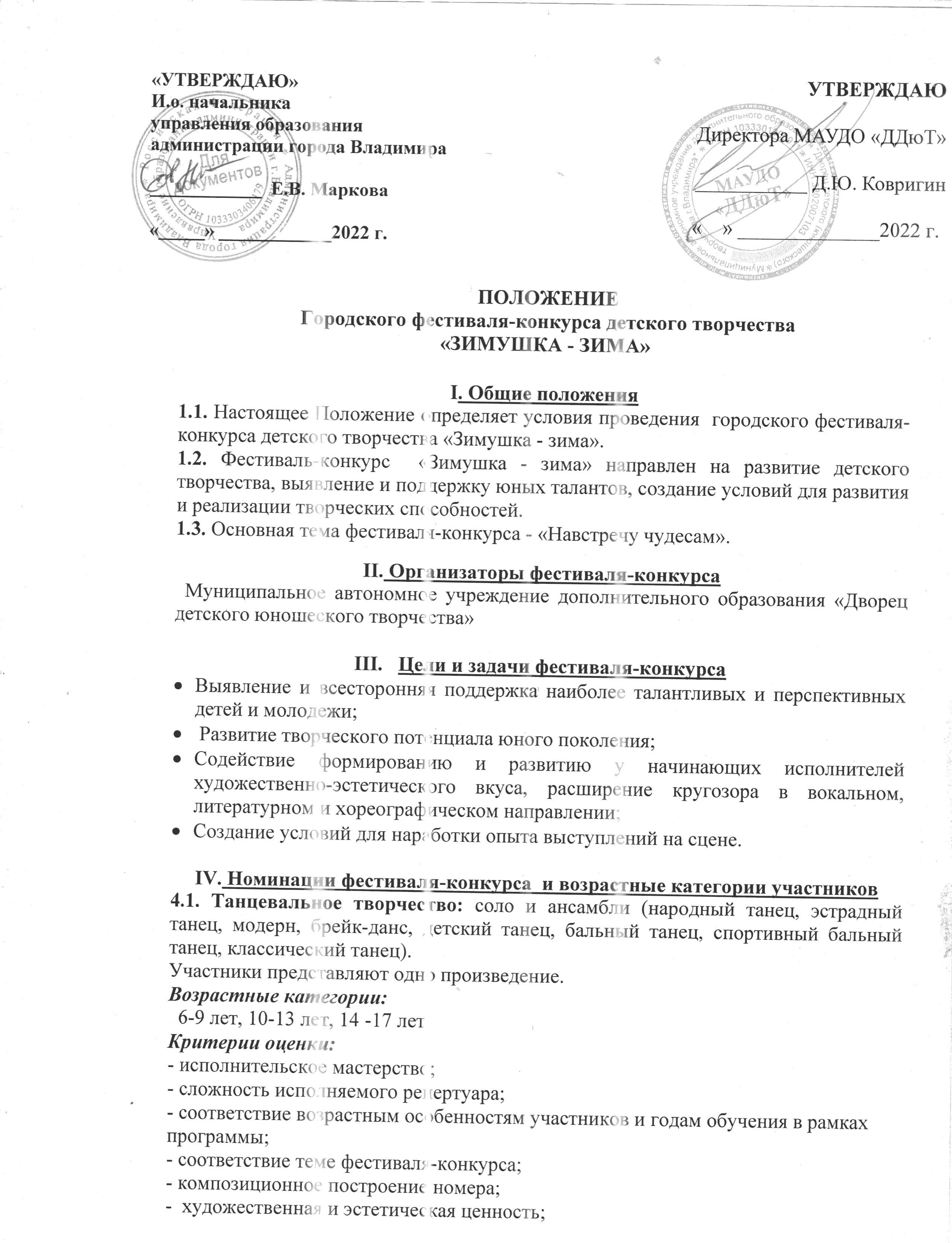 - уровень актерского мастерства и артистичность исполнителей; - сценическая культура (внешний вид, костюм, и уровень отработки номера).до 16 декабря участники направляют вместе с заявкой запись концертных выступлений в видеоформате: mpeg4, Mpg, Mpeg, Avi на любом электронном носителе (флеш-карта, DVD- диск, CD- диск) по адресу: Октябрьский пр-т, д.12, либо по электронной почте centr-klub@mail.ruВидеозапись не должна содержать монтажа или каких-либо специальных эффектов.4.2. Музыкальное творчество: вокал (соло, ансамбль): эстрадный, академический; джазовое пение; хоровое пение. Участники представляют одно произведение.Возрастные категории:  6-9 лет, 10-13 лет, 14 -17 лет. Критерии оценки: - чистота интонации и качество звучания;- уровень исполнительского мастерства; - качество использования дополнительных выразительных средств (подтанцовка, костюмирование и т. п.); - соответствие репертуара возрасту исполнителя;- соответствие репертуара теме фестиваля-конкурса;- сценическая культура (внешний вид, костюм, и уровень отработки номера).- артистизм.  до 16 декабря участники направляют вместе с заявкой запись концертных выступлений в видеоформате: mpeg4, Mpg, Mpeg, Avi на любом электронном носителе (флеш-карта, DVD- диск, CD- диск) по адресу: Октябрьский пр-т, д.12, либо по электронной почте centr-klub@mail.ruВидеозапись не должна содержать монтажа или каких-либо специальных эффектов.4.3. Мелодекламация (художественная декламация стихов или прозы, как форма литературного искусства, художественное выступление, в котором текст, стихи, говорятся, с использованием музыки). Для участия необходимо представить одно произведение не более 5 минут. Возрастные категории:  6-9 лет, 10-13 лет, 14 -17 лет. Критерии оценки:- полнота и выразительность раскрытия темы произведения; - артистизм;          - раскрытие и яркость художественных образов;                    - исполнительский уровень;        - дикция;   - сценическая культура (внешний вид, и уровень отработки номера).      - соответствие репертуара возрастным особенностям исполнителей. До 16 декабря участники направляют вместе с заявкой запись концертных выступлений в видеоформате: mpeg4, Mpg, Mpeg, Avi на любом электронном носителе (флеш-карта, DVD- диск, CD- диск) по адресу: Октябрьский пр-т, д.12, либо по электронной почте centr-klub@mail.ruВидеозапись не должна содержать монтажа или каких-либо специальных эффектов.4.4. Изобразительное и декоративно - прикладное творчествоВ выставке принимают участие работы учащихся творческих объединений по декоративно – прикладному творчеству и изобразительной деятельности, отражающие тематику фестиваля-конкурса (кружки, студии и т.д) образовательных учреждений города Владимира.      Возрастные категории:6-9 лет, 10-13 лет, 14 -17 лет. Критерии оценки:- раскрытие темы;- соответствие уровня исполнения возрасту автора;- творческая индивидуальность и мастерство автора;- оригинальность и художественное решение композиции;- владение техникой, в которой выполнена работа;- удачный выбор художественного материала.Требования к оформлению изобразительных и декоративно - прикладных работ:- Техника исполнения: любая.- Оформление работ: Ф.И. ребенка, возраст, название работы, техника исполнения, Ф.И.О. педагога, название клуба, школы,  название кружка или творческого объединения.Работы по ИЗО принимаются только на формате А3, работы по ДПТ, оформленные в раму.До 16 декабря предоставить работы   по адресу: ул. Гагарина, д.1.  Y. Участники фестиваля-конкурсаК участию в конкурсе приглашаются обучающиеся образовательных организаций (общего и дополнительного образования), творческие коллективы учреждений культуры города Владимира. Возраст участников от 6 до 17 лет.  YI Конкурсная программа6.1 Фестиваль - конкурс проводится в 2 этапа: 6.2. 1 этап – Отборочный (заочный)  -Номинация «Изобразительное и декоративно прикладное творчество»– с 16 декабря - 26 декабря 2021 г. -Номинаций «Танцевальное творчество», «Музыкальное творчество», «Мелодекламация» - с 16 декабря - 26 декабря 2021г. Жюри просматривает и оценивает видео выступление творческих номинаций и работы по ИЗО, ДПТ.  6.3. 2 этап - заключительный Выставка работ – Победителей номинаций «Изобразительное и декоративно прикладное творчество» (январь 2023 г.).Итоговый концерт и награждение участников и победителей номинаций «Танцевальное творчество», «Музыкальное творчество»,«Мелодекламация»,  – состоится   в январе 2023 г.VII. Условия участия   Форма заявки (прилагаются)  на участие в фестивале  принимаются до 16 декабря   2022 года (см Приложение 1), по адресу: Октябрьский пр-т, 12, или по эл/почте:   centr-klub@mail.ruНа фестиваль-конкурс не принимаются работы и номера участвующие в предыдущих фестивалях «Зимушка – Зима»!VIII. Подведение итогов фестиваля.8.1. Жюри определяется оргкомитетом фестиваля-конкурса. Жюри  формируется оргкомитетом в соответствии с конкурсными номинациями.  В жюри фестиваля-конкурса включаются представители оргкомитета, представители государственных учреждений образования и культуры. Члены жюри оценивают выступления участников по 5-балльной системе. Победители определяются по среднему арифметическому количеству баллов.   Решение жюри не обсуждается, обжалованию и пересмотру не подлежит. Оценочные листы членов жюри конфиденциальны, демонстрации или выдаче не подлежат. Члены Жюри вправе отказать в комментировании своего решения без объяснения причин.  8.2. В соответствии с решением жюри в каждой номинации участникам могут быть присвоены звания: Гран-При Фестиваля-конкурса, Лауреат Фестиваля-конкурса, Участник Фестиваля-конкурса.8.3. Жюри оставляет за собой право учреждать специальные призы.8.4. Апелляции по результатам Конкурса не принимаются.IX. Заключительные положения9.1. Организаторы оставляют за собой право вносить изменения в программу фестиваля-конкурса.9.2. Организаторы вправе использовать имена, фамилии, фотографии и иные материалы об участниках для целей, предусмотренных проведением Фестиваля-конкурса;8.3. Контактная информация: Муниципальное автономное учреждение дополнительного образования «Дворец детского юношеского творчества» 600000, г.Владимир, Октябрьский пр-т,12 e-mail: centr-klub@mail.ru  https://vk.com/dyutsklub «Детско-юношеский центр «Клуб»Приложение 1ЗАЯВКАна участие в  городском фестивале-конкурсе детского творчества«ЗИМУШКА - ЗИМА»в номинации «Танцевальное творчество»:Название учебного заведения (школа, детский сад, клуб):______________________________________________Название кружка/ творческого объединения__________________________Год создания коллектива ________ Количество участников_____________Возрастная категория:____________________________________________Руководитель \ ФИО полностью, мобильный телефон\______________________________________________________________________________Направление _______________________________________________Название номера____________________________________________Возраст ____________________________________________________Хронометраж _______________________________________________Звуковой носитель __________________________________________(Заявка подается на каждый коллектив отдельно)Подавая  заявку  на  участие  в  городском фестивале-конкурсе «Зимушка-зима»,  тем  самым,  я  и  представляемый  мною участник, творческий коллектив, даем согласие на обработку своих персональных данных/персональных данных  ребенка (подопечного)( нужное подчеркнуть) в соответствии с ч.4 ст.9 Федерального закона от 27.07.2006 № 152-ФЗ «О персональных данных», а также на возможное размещение представленных фотографий и/или видеороликов в качестве социальной рекламы на официальных информационных Интернет-порталах, на наружных рекламных носителях   в соответствии с требованиями      статьи 152.1 Гражданского кодекса Российской Федерации .Подпись ___________________ Дата _________________ЗАЯВКАна участие в городском фестивале-конкурсе детского творчества«ЗИМУШКА - ЗИМА»в номинации «Мелодекламация»:Название учебного заведения (школа, детский сад, клуб):_________________________________________________Название коллектива/ творческого объединения______________________Возрастная категория::________________________________________Руководитель (ФИО полностью), раб., дом. телефон _________________________________________________________________________________Ф.И. исполнителя (для чтецов)____________________________________Возраст исполнителя (для чтецов)_________________________________Программа (указать название произведения, автора)________________________________________________________________________________Длительность исполнения ________________________________________Заявка заполняется на каждого участника отдельноПодавая  заявку  на  участие  в  городском фестивале-конкурсе «Зимушка-зима»,  тем  самым,  я  и  представляемый  мною участник, творческий коллектив, даем согласие на обработку своих персональных данных/персональных данных  ребенка (подопечного)( нужное подчеркнуть) в соответствии с ч.4 ст.9 Федерального закона от 27.07.2006 № 152-ФЗ «О персональных данных», а также на возможное размещение представленных фотографий и/или видеороликов в качестве социальной рекламы на официальных информационных Интернет-порталах, на наружных рекламных носителях   в соответствии с требованиями      статьи 152.1 Гражданского кодекса Российской Федерации .Подпись ___________________ Дата _________________ЗАЯВКАна участие в   городском фестивале-конкурсе детского творчества    «ЗИМУШКА - ЗИМА»в номинации «Изобразительноеи декоративно-прикладное творчество»Название учебного заведения (школа, детский сад, клуб):   _________________________________________________Название кружка/ творческого объединения:________________________Ф.И. участника:_________________________________________________Возраст:_______________________________________________________Возрастная категория: __________________________________________________Руководитель \ ФИО полностью, мобильный телефон \________________________________________________________________________________(Заявка подается на каждого участника, коллектив  отдельно).Подавая  заявку  на  участие  в  городском фестивале-конкурсе «Зимушка-зима»,  тем  самым,  я  и  представляемый  мною участник, творческий коллектив, даем согласие на обработку своих персональных данных/персональных данных  ребенка (подопечного)( нужное подчеркнуть) в соответствии с ч.4 ст.9 Федерального закона от 27.07.2006 № 152-ФЗ «О персональных данных», а также на возможное размещение представленных фотографий и/или видеороликов в качестве социальной рекламы на официальных информационных Интернет-порталах, на наружных рекламных носителях   в соответствии с требованиями      статьи 152.1 Гражданского кодекса Российской Федерации .                                      Подпись ___________________ Дата ________________ЗАЯВКАна участие в  городском фестивале-конкурсе детского творчества  «ЗИМУШКА - ЗИМА»в номинации «Музыкальное творчество»:Название учебного заведения (школа, детский сад, клуб):   _________________________________________________Название кружка/творческого объединения___________________________Руководитель \ ФИО полностью, мобильный телефон \___________________________________________________________________________________Название концертного номера, авторы музыки и слов:________________________________________________________________Хронометраж ___________________________________________________Исполнитель, возраст  ___________________________________________Для вокальных групп:  количество участников ______________________Возрастная категория:____________________________________________Звуковой носитель _______________________________________________(Заявка подается на каждого участника и коллектив отдельно)Подавая  заявку  на  участие  в  городском фестивале-конкурсе «Зимушка-зима»,  тем  самым,  я  и  представляемый  мною участник, творческий коллектив, даем согласие на обработку своих персональных данных/персональных данных  ребенка (подопечного)( нужное подчеркнуть) в соответствии с ч.4 ст.9 Федерального закона от 27.07.2006 № 152-ФЗ «О персональных данных», а также на возможное размещение представленных фотографий и/или видеороликов в качестве социальной рекламы на официальных информационных Интернет-порталах, на наружных рекламных носителях   в соответствии с требованиями      статьи 152.1 Гражданского кодекса Российской Федерации .                                      Подпись ___________________ Дата _________________